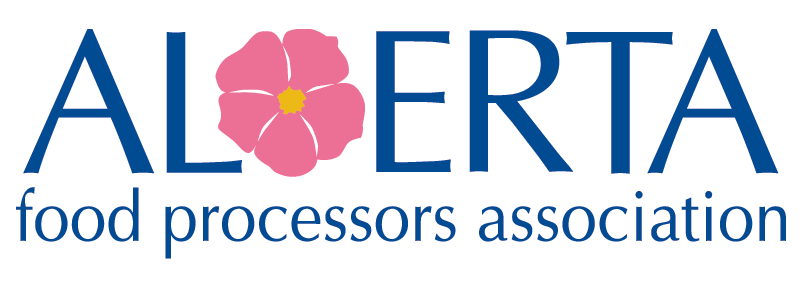 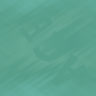 WEBINAR 1 - How To Communicate Effectively in Any Situation: Control your next media interview, important business meeting, keynote speech, customer interaction and employee feedback session.        October 25 – Starts: 12 p.m. Duration: 90 Webinar Registration Name___________________________________________________________________________________________Company________________________________________________________________________________________Address___________________________________________________City__________Prov______PC____________Ph_____________________Title:___________________________________email_____________________________Fee: 	AFPA Member $40*	Non-Member $50**Does not include GST								       Amount (+GST)SEND COMPLETED REGISTRATION TO:tedf@afpa.com / Fax 403-201-2513 Note: If you do not receive confirmation of your registration within 2 days, please resubmit.If ere be a need to cancel a workshop due to insufficient registration, AFPA will confirm two weeks prior to the workshop date with all registrant fees refunded.AFPA reserves the right to change the date, time and facilitator(s). Payment must be received prior to webinar date for non-AFPA members.Registrant Cancellation: Received two weeks or more before workshop date - registration fee less a 25% processing charge. Refunds will not be issued for cancellations received less than 2 weeks prior to the workshop date.Cheque (payable to: Alberta Food Processors Assoc.)Visa OR MasterCard:                                                                              Exp:                                                    Name on Card:Signature:Invoice me: (AFPA Members only)